Gambar   : Luas Wilayah menurut kecamatan dan Fungsi Lahan di Kabupaten Pati, 2017Figure                        Land Area by Subdistrict and Function in Pati Regency, 2017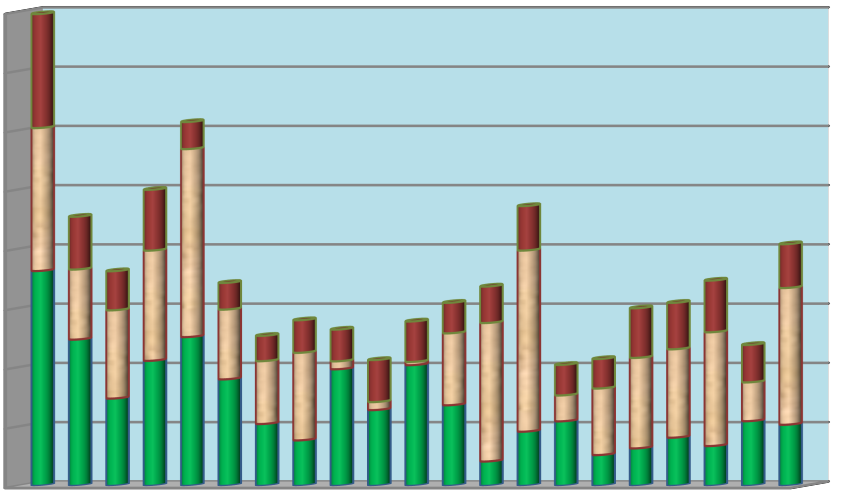 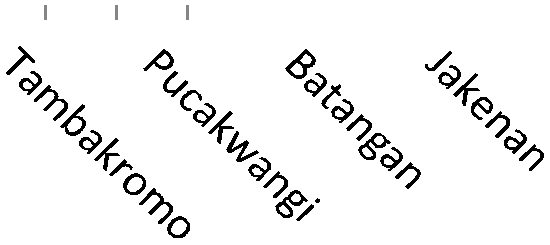 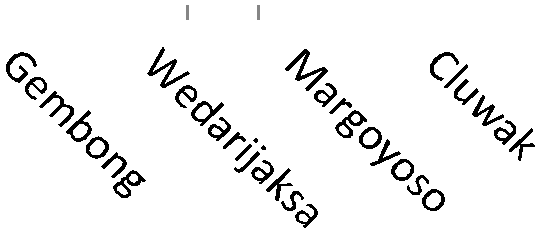 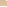 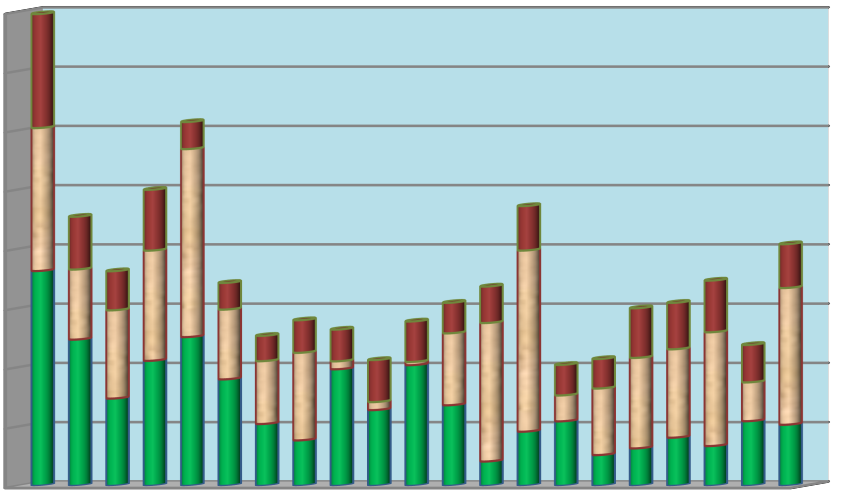 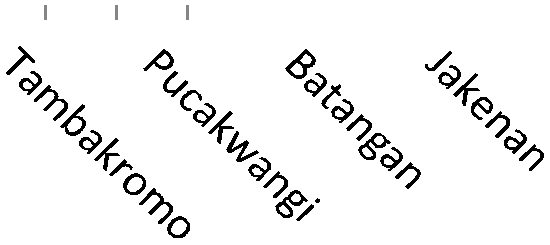 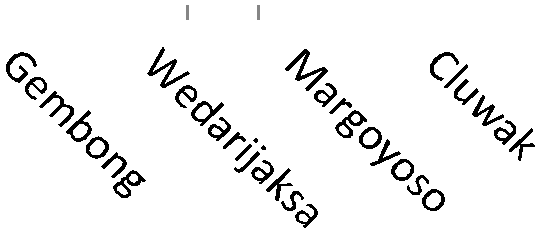 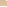 1600014000120001000080006000400020000Lahan Sawah              Lahan Bukan Sawah              Lahan Bukan PertanianSumber: BPS Kabupaten PatiSource: BPS-Statistics Pati Regenc